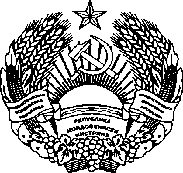 ПРИКАЗ__________________________                                                                                       № ______                                                                    г. ТираспольВ соответствии с Законом Приднестровской Молдавской Республики от 1 августа 2002 года № 174-З-III "О порядке проведения проверок при осуществлении государственного контроля (надзора)" (САЗ 02-31) в действующей редакции, Постановлением Правительства Приднестровской Молдавской Республики от 2 февраля 2017 года № 15 «Об утверждении Положения, структуры и предельной штатной численности Государственной службы экологического контроля и охраны окружающей среды Приднестровской Молдавской Республики» (САЗ 17-7), в текущей редакции, Постановлением Правительства Приднестровской Молдавской Республики от 12 марта 2020 года № 60 "О разработке и утверждении регламентов исполнения государственных функций по осуществлению государственного контроля (надзора)" (САЗ 20-12) ПРИКАЗЫВАЮ:1.Утвердить и ввести в действие Регламент исполнения государственной функции по осуществлению государственного экологического контроля (надзора) за соблюдением требований в области охраны атмосферного воздуха согласно Приложению к настоящему Приказу.2. Направить настоящий Приказ на государственную регистрацию в Министерство юстиции Приднестровской Молдавской Республики.3. Обеспечить размещение настоящего Приказа в разделе информации о контрольной (надзорной) деятельности на официальном сайте Государственной службы экологического контроля и охраны окружающей среды Приднестровской Молдавской Республики.4. Контроль за исполнением настоящего Приказа оставляю за собой.5.	Настоящий Приказ вступает в силу со дня, следующего за днем официального опубликования.Начальник                                                                                                                  В. Сотников                                                     Приложение  к Приказу                                                                                          Государственной службы                                                                                     экологического контроля                                                                                     и охраны окружающей среды                                                                                     Приднестровской Молдавской                                                                                     Республики                                                                                    от ______________ года № ____Регламентисполнения государственной функции по осуществлению государственного экологического контроля (надзора) за соблюдением требований в области охраны атмосферного воздухаРаздел 1. Общие положения1. Наименование государственной функции.1. Наименование государственной функции – осуществление (проведение) государственного экологического контроля (надзора) за соблюдением требований в области охраны атмосферного воздуха на территории Приднестровской Молдавской Республики (далее - государственная функция).2. Наименование исполнительного органа государственной власти, исполняющего государственную функцию2. Государственную функцию исполняет Государственная служба экологического контроля и охраны окружающей среды Приднестровской Молдавской Республики (далее – уполномоченный орган).3. Перечень нормативных правовых актов, регулирующих исполнение государственной функции3. Основными нормативными правовыми актами Приднестровской Молдавской Республики, которыми регулируется исполнение государственной функции, являются:а) Конституция Приднестровской Молдавской Республики; б) Закон Приднестровской Молдавской Республики от 1 августа 2002 года № 174-З-III «О порядке проведения проверок при осуществлении государственного контроля (надзора)» (САЗ 02-31) в действующей редакции (далее – Закон о порядке проведения проверок);в) Закон Приднестровской Молдавской Республики от 23 ноября 1994 года «Об охране окружающей среды» (СЗМР 94-4) в действующей редакции (далее – Закон об охране окружающей среды);г) Закон Приднестровской Молдавской Республики от 29 сентября 2006 года № 97-З-IV «О платежах за загрязнение окружающей природной среды и пользование природными ресурсами» (САЗ 06-40) в действующей редакции;д) Закон Приднестровской Молдавской Республики от 2 октября 2009 года N 878-З-IV «Об охране атмосферного воздуха» в действующей редакции (далее – Закон об охране атмосферного воздуха);е) Кодекс Приднестровской Молдавской Республики об административных правонарушениях от 21 января 2014 года № 10-З-V (САЗ 14-4) в действующей редакции;ж) Закон Приднестровской Молдавской Республики от 8 декабря 2003 года № 367-З-III «Об обращениях граждан и юридических лиц, а также общественных объединений» (САЗ 03-50) в действующей редакции;з) Закон Приднестровской Молдавской Республики от 27 апреля 2012 года № 53-З-V «О государственной гражданской службе Приднестровской Молдавской Республики» (САЗ 12-18) в действующей редакции;и) Постановление Правительства Приднестровской Молдавской Республики от 12 марта 2020 года № 60 «О разработке и утверждении регламентов исполнения государственных функций по осуществлению государственного контроля (надзора)» (САЗ 20-12) в действующей редакции;к) Постановление Правительства Приднестровской Молдавской Республики от 2 февраля 2017 года № 15 «Об утверждении Положения, структуры и предельной штатной численности Государственной службы экологического контроля и охраны окружающей среды Приднестровской Молдавской Республики» (САЗ 17-7), в текущей редакции;л) Постановление Правительства Приднестровской Молдавской Республики от 4 июня 2013 года № 97 «Об утверждении некоторых особенностей организации и проведения плановых мероприятий по контролю в системе исполнительной власти на территории Приднестровской Молдавской Республики» (САЗ 13-22) в действующей редакции;м) Постановление Правительства Приднестровской Молдавской Республики от 27 мая 2020 года № 176 «Об утверждении перечней документов, требование которых возможно при проведении органами государственного контроля (надзора) планового мероприятия по контролю (надзору)» (САЗ 20-22) в действующей редакции;н) иные нормативные правовые акты Приднестровской Молдавской Республики.4. Предмет государственного контроля (надзора)4. Предметом государственного контроля (надзора) является соблюдение юридическими лицами, физическими лицами, в том числе индивидуальными предпринимателями, требований законодательства Приднестровской Молдавской Республики в области охраны атмосферного воздуха, в отношении которых проводится мероприятие по контролю (надзору) (далее - подконтрольными лицами).5. Права и обязанности должностных лиц при осуществлении государственного контроля (надзора)5. Должностные лица уполномоченного органа, ответственного за исполнение государственной функции (далее - должностные лица), при осуществлении государственного контроля (надзора) в соответствии с законодательством Приднестровской Молдавской Республики имеют право:а) проводить проверку соблюдения подконтрольным лицом обязательных требований природоохранного законодательства в области охраны атмосферного воздуха; б) требовать и получать от подконтрольных лиц информацию и документы, необходимые для проведения мероприятий по контролю (надзору) в области охраны атмосферного воздуха, а также письменные объяснения по вопросам, относящимся к предмету мероприятий по контролю (надзору); в) беспрепятственно при предъявлении служебного удостоверения и документа о проведении мероприятия по контролю (надзору) посещать помещения и территории, которые занимают подконтрольные лица, на которых имеются источники выбросов загрязняющих веществ в атмосферных воздух, а также проводить необходимые исследования, испытания, измерения, экспертизы;г) проверять соблюдение установленных нормативов выбросов вредных (загрязняющих) веществ в атмосферный воздух, средств контроля за такими выбросами, работу газоочистных установок, а также реализацию мероприятий по снижению выбросов загрязняющих веществ в атмосферный воздух, которые включены в план мероприятий по достижению предельно допустимых выбросов загрязняющих веществ на источниках выбросов объекта, разработанный в соответствии с законодательством Приднестровской Молдавской Республики в области охраны атмосферного воздуха; д) при выявлении нарушений принимать меры, предусмотренные Законом о порядке проведения проверок, Законом Приднестровской Молдавской Республики «Об охране окружающей среды», Законом «Об охране атмосферного воздуха», Кодексом Приднестровской Молдавской Республики об административных правонарушениях от 21 января 2014 года № 10-З-V (САЗ 14-4), иными нормативными правовыми актами Приднестровской Молдавской Республики;е) осуществлять иные полномочия в соответствии с законодательством Приднестровской Молдавской Республики.6. Должностные лица при проведении мероприятия по контролю (надзору) в соответствии с законодательством Приднестровской Молдавской Республики обязаны:а) проводить мероприятия по контролю (надзору) в соответствии с требованиями законодательства Приднестровской Молдавской Республики;б) соблюдать права и законные интересы подконтрольных лиц;в) до начала мероприятия по контролю (надзору) предъявлять подконтрольным лицам служебное удостоверение и знакомить с документом о проведении мероприятия по контролю (надзору);г) не препятствовать представителям подконтрольного лица присутствовать при проведении мероприятий по контролю (надзору) и давать объяснения по вопросам, относящимся к предмету контроля (надзора);д) соблюдать сроки проведения мероприятий по контролю (надзору), установленные законодательством Приднестровской Молдавской Республики и документом о проведении мероприятия по контролю (надзору);е) обеспечить надлежащее оформление результатов мероприятия по контролю (надзору) в порядке, установленном Законом о порядке проведения проверок и настоящим Регламентом;ж) ознакомить подконтрольное лицо с результатами мероприятия по контролю (надзору) в порядке, установленном Законом о порядке проведения проверок и настоящим Регламентом;з) по результатам мероприятия по контролю (надзору) при выявлении нарушений законодательства Приднестровской Молдавской Республики обеспечить принятие установленных законодательством Приднестровской Молдавской Республики мер, в том числе направленных на привлечение к ответственности подконтрольных лиц;и) осуществлять запись о проведенном мероприятий по контролю (надзору) в журнале учета мероприятий по контролю (надзору) в случае его наличия у подконтрольного лица;к) доказывать правомерность своих действий при их обжаловании в порядке, установленном законодательством Приднестровской Молдавской Республики;л) исполнять иные обязанности, предусмотренные законодательством Приднестровской Молдавской Республики.6. Права и обязанности лиц, в отношении которых осуществляются мероприятия по контролю (надзору)7. Подконтрольное лицо, в отношении которого осуществляется мероприятие по контролю (надзору), имеет право:а) участвовать в проведении мероприятий по контролю (надзору), давать объяснения по вопросам, относящимся к предмету мероприятий по контролю (надзору);б) до начала проведения мероприятия по контролю (надзору) получать информацию, предоставление которой предусмотрено Законом о порядке проведения проверок и иными нормативными правовыми актами Приднестровской Молдавской Республики, в том числе:1) об основаниях для проведения мероприятия по контролю (надзору), установленных законодательством Приднестровской Молдавской Республики;2) о полномочиях уполномоченного органа при проведении мероприятия по контролю (надзору);3) о предмете мероприятия по контролю (надзору).в) направлять своих представителей для присутствия при проведении мероприятия по контролю (надзору);г) знакомиться с результатами проведенного мероприятия по контролю (надзору) и указывать в актах о своем ознакомлении с ними, согласии или несогласии с результатами проведенного мероприятия по контролю (надзору), а также отдельными действиями уполномоченного органа;д) обжаловать действия уполномоченного органа в вышестоящем органе государственного контроля (надзора) и в судебном порядке;е) осуществлять иные права, предусмотренные законодательством Приднестровской Молдавской Республики.8. Руководитель, иное должностное лицо или уполномоченный представитель подконтрольного лица при проведении мероприятия по контролю (надзору) обязаны:а) предоставить должностным лицам, проводящим мероприятие по контролю (надзору), документы и информацию, необходимую для проведения мероприятия по контролю (надзору), а также возможность ознакомиться с оригиналами документов, относящимися к предмету мероприятия по контролю (надзору) и при необходимости их копирования;б) обеспечить доступ должностных лиц на территории и в помещения, которые занимают подконтрольные лица;в) исполнять иные обязанности, предусмотренные законодательством Приднестровской Молдавской Республики.7. Описание результата исполнения государственной функции9. Результатом исполнения государственной функции является составление Акта по итогам мероприятия по контролю (надзору) в соответствии с Законом о порядке проведения проверок.При обнаружении в ходе проведения мероприятий по контролю (надзору) нарушений подконтрольным лицом законодательства Приднестровской Молдавской Республики уполномоченный орган принимает меры, предусмотренные законодательством Приднестровской Молдавской Республики.Раздел 2. Требования к порядку исполнения государственных функций8. Порядок информирования об исполнении государственной функции10. Информация о месте нахождения и графике работы уполномоченного органа, исполняющего государственную функцию:а) Государственная служба экологического контроля и охраны окружающей среды Приднестровской Молдавской Республики:б) адрес: г. Тирасполь, ул. Мира, 50;в) график работы: понедельник-пятница с 8.00 до 17.00;г) обеденный перерыв с 12.00 до 13.00;д) выходные дни: суббота, воскресенье.е) телефон для справок: 0(533)2-16-16.11. Информацию о месте нахождения и графике работы уполномоченного органа можно получить любым из следующих способов: а) обратившись в уполномоченный орган лично;б) по телефону;в) на официальном сайте уполномоченного органа;г) на электронную почту - e-mail: Ecology.gs.pmr@gmail.com9. Срок исполнения государственной функции12. Общий срок исполнения государственной функции не может превышать срока исполнения всех административных процедур, предусмотренных настоящим Регламентом, в совокупности, в соответствии с законодательством Приднестровской Молдавской Республики.Раздел 3. Состав, последовательность и сроки выполнения административных процедур (действий), требования к порядку их выполнения, в том числе особенности выполнения административных процедур (действий) в электронной форме10. Исчерпывающий перечень административных процедур13. Исполнение государственной функции включает в себя следующие административные процедуры:а) организация мероприятия по контролю (надзору);б) проведение мероприятия по контролю (надзору);в) оформление результатов мероприятия по контролю (надзору).14. Блок-схема исполнения государственной функции приводится в Приложении к настоящему Регламенту.11. Организация мероприятия по контролю (надзору)15. Основаниями для начала административной процедуры «Организация мероприятия по контролю (надзору)» являются:а) для планового мероприятия по контролю (надзору) – уведомление о проведении планового мероприятия по контролю (надзору), направленное уполномоченным структурным подразделением координирующего органа в соответствии со сводным планом проведения проверок, утвержденным координирующим органом и согласованным Прокуратурой Приднестровской Молдавской Республики;б) для внепланового мероприятия по контролю (надзору):1) неисполнение ранее вынесенного предписания об устранении в технологически обоснованные сроки нарушений обязательных требований, установленных законодательством или в установленном порядке влекущих наложение штрафных санкций, которые были выявлены в ходе мероприятий по контролю (надзору). Предметом такого мероприятия по контролю (надзору) является исполнение предписания об устранении выявленных нарушений;2) обнаружение нарушений подконтрольным лицом обязательных требований нормативных правовых актов, которые повлекли причинение вреда жизни, здоровью, окружающей среде и имуществу, а также неисполнение обязательных требований, установленных законами Приднестровской Молдавской Республики.3) мотивированный запрос контрольных (надзорных) органов иностранных государств. Внеплановые мероприятия по контролю (надзору) могут проводиться по предмету таких запросов и в объеме, не превышающем конкретно оговоренного в запросе.4) письменное заявление юридических и физических лиц, публикации в средствах массовой информации о нарушении подконтрольным лицом прав и законных интересов юридических и физических лиц;5) решение Президента Приднестровской Молдавской Республики, Верховного Совета Приднестровской Молдавской Республики;6) требование Прокурора Приднестровской Молдавской Республики, его заместителей в рамках надзора за исполнением законов по поступившим материалам и обращениям;7) иные основания, предусмотренные Законом о порядке проведения проверок.16. Решение о проведении мероприятия по контролю (надзору) принимается руководителем уполномоченного органа.Принятое решение оформляется соответствующим документом, в котором указываются:а) номер и дата;б) наименование уполномоченного органа;в) ссылка на правовые основания проведения мероприятия по контролю (надзору);г) цели, предмет и объем проводимого мероприятия по контролю (надзору);д) фамилия, имя, отчество лица (лиц), уполномоченного (уполномоченных) на проведение мероприятия по контролю (надзору);е) наименование подконтрольного лица и его государственный регистрационный номер.ж) дата начала и окончания мероприятия по контролю (надзору).Документ о проведении мероприятия по контролю (надзору) удостоверяется печатью уполномоченного органа.В документе о проведении внепланового мероприятия по контролю (надзору) также указываются обстоятельства, послужившие основанием для принятия решения о проведении внепланового мероприятия по контролю (надзору).17. Одновременно с документом о проведении мероприятия по контролю (надзору) составляется требование о предоставлении документов, представление которых подконтрольным лицом необходимо для достижения целей и задач мероприятия по контролю (надзору) (далее – Требование). Не допускается требовать от подконтрольных лиц предоставления документов, не предусмотренных Постановлением Правительства Приднестровской Молдавской Республики от 27 мая 2020 года № 176 «Об утверждении перечней документов, требование которых возможно при проведении органами государственного контроля (надзора) планового мероприятия по контролю (надзору)» (САЗ 20-22) и не относящихся к предмету мероприятия по контролю (надзору). Требование подписывается руководителем и удостоверяется печатью уполномоченного органа.18. В день подписания (за исключением случаев, установленных Законом о порядке проведения проверок) документа о проведении внепланового мероприятия по контролю (надзору) уполномоченный орган представляет в орган прокуратуры уведомление о проведении внепланового мероприятия по контролю (надзору) в порядке, предусмотренном Законом о порядке проведения проверок.Внеплановые мероприятия по контролю (надзору), проводимые с нарушением требования об уведомлении органов прокуратуры, а также результаты таких мероприятий являются недействительными. Решение о проведении данных мероприятий по контролю (надзору) и их результаты подлежат отмене уполномоченным органом, принявшим решение о проведении внепланового мероприятия по контролю (надзору), либо вышестоящим органом.19. Результатом проведения административной процедуры «Организация мероприятия по контролю (надзору)» является вручение подконтрольному лицу подлинников, либо заверенной копии документа о проведении мероприятия по контролю (надзору) и Требования.Для уведомления подконтрольного лица о начале мероприятия по контролю (надзору) документы, указанные в части первой настоящего пункта, вручаются подконтрольному лицу до начала мероприятия по контролю (надзору).В случае если в результате деятельности подконтрольного лица причинен или причиняется вред жизни, здоровью граждан, безопасности государства, а также если возникли или могут возникнуть чрезвычайные ситуации природного и техногенного характера, предварительное уведомление подконтрольного лица о начале проведения внеплановых мероприятий по контролю (надзору) не требуется.20. При проведении внеплановых контрольных мероприятий по основаниям, указанным в подпунктах 4), 5), 6) подпункта б) пункта 15 настоящего Регламента, уполномоченный орган также представляет подконтрольному лицу копию публикации решения Президента Приднестровской Молдавской Республики, Верховного Совета Приднестровской Молдавской Республики, требования Прокурора Приднестровской Молдавской Республики либо его заместителей, письменного заявления юридического или физического лица, послужившего основанием проведения внепланового мероприятия по контролю (надзору). Согласия юридического или физического лица на представление копии его заявления подконтрольному лицу не требуется, за исключением случаев, установленных Законом о порядке проведения проверок.12. Проведение мероприятия по контролю (надзору)21. Основанием для начала административной процедуры «Проведение мероприятия по контролю (надзору)» является утвержденный документ о проведении мероприятия по контролю (надзору).Мероприятие по контролю (надзору) проводится в сроки, предусмотренные документом о проведении мероприятия по контролю (надзору).22. Продолжительность планового мероприятия по контролю (надзору) не должна превышать 1 (одного) месяца, а продолжительность внепланового мероприятия по контролю (надзору) не должна превышать 15 (пятнадцати) рабочих дней. В исключительных случаях при наличии мотивированного основания, предусмотренного Законом о порядке проведения проверок, руководителем уполномоченного органа или его заместителем срок проведения планового мероприятия по контролю (надзору) может быть продлен, но не более чем на 1 (один) месяц, а внепланового – не более чем на 15 (пятнадцать) рабочих дней. При наличии объективных причин, препятствующих проведению мероприятия по контролю (надзору), решением руководителя уполномоченного органа проведение мероприятия по контролю (надзору) может быть приостановлено на период, необходимый для устранения вышеуказанных причин, но на срок, не превышающий 1 (одного) месяца, с обязательным уведомлением об этом подконтрольного лица.23. Подконтрольное лицо представляет оригиналы указанных в Требовании документов и предоставляет возможность при необходимости их копирования. В случае необходимости изготовления копий документов подконтрольного лица, обязанность их нотариального или иного удостоверения возлагается на уполномоченный орган. 24. К проведению мероприятия по контролю (надзору) могут быть допущены только те лица, которые указаны в документе о проведении мероприятия по контролю (надзору), при наличии у них служебного удостоверения.25. По просьбе руководителя, иного должностного лица или уполномоченного представителя подконтрольного лица должностные лица уполномоченного органа обязаны ознакомить лицо, подлежащее контролю (надзору), с настоящим Регламентом.26. Результатом проведения административной процедуры «Проведение мероприятия по контролю (надзору)» является сбор и анализ информации, относящейся к предмету мероприятия по контролю (надзору) и необходимой для оформления результатов мероприятия по контролю (надзору).13. Оформление результатов мероприятия по контролю (надзору)28. Основанием для начала административной процедуры «Оформление результатов мероприятия по контролю (надзору)» является окончание проведения мероприятия по контролю (надзору).По результатам мероприятия по контролю (надзору) должностными лицами составляется Акт мероприятия по контролю (надзору) (далее – Акт) по форме, установленной законодательством Приднестровской Молдавской Республики.29. Акт составляется в течение 10 (десяти) рабочих дней со дня окончания планового мероприятия по контролю (надзору), и в течение 3 (трех) рабочих дней со дня окончания внепланового мероприятия по контролю (надзору).30. Один экземпляр Акта вручается подконтрольному лицу или его представителю под расписку в течение 3 (трех) рабочих дней со дня составления Акта. В случае невозможности вручения Акта под расписку подконтрольному лицу в указанный срок, Акт направляется по почте в срок не позднее 5 (пяти) рабочих дней со дня составления Акта с уведомлением о вручении, которое приобщается к экземпляру Акта, остающегося в деле уполномоченного органа.31. В журнале учета мероприятий по контролю (надзору) уполномоченным органом производится запись о проведенном мероприятия по контролю (надзору), содержащая сведения о наименовании уполномоченного органа, дате начала и окончания проведения мероприятия по контролю (надзору), основании и предмете мероприятия по контролю (надзору), а также указывается должность, фамилия, имя и отчество лица (лиц), осуществляющего мероприятия по контролю (надзору) и его (их) подпись.32. В случае отсутствия журнала учета мероприятий по контролю (надзору) в Акте, составляемом по результатам проведенного мероприятия по контролю (надзору), делается соответствующая запись.33. При обнаружении по результатам проведения мероприятий по контролю (надзору) нарушений законодательства Приднестровской Молдавской Республики, уполномоченный орган в пределах своих полномочий на основании Акта может принимать меры в порядке и в пределах сроков, предусмотренных законодательством Приднестровской Молдавской Республики, в том числе:а) вынесение представления для принятия мер по устранению выявленных нарушений, возмещению причиненного ущерба и привлечению к ответственности должностных лиц, виновных в нарушении законодательства Приднестровской Молдавской Республики;б) вынесение предписания;в) составление протоколов об административных правонарушениях, связанных с нарушениями законодательства Приднестровской Молдавской Республики, а также передача материалов в органы государственного надзора или правоохранительные органы, иные органы (в том числе в суд), уполномоченные составлять протоколы и рассматривать дела об административных правонарушениях.Раздел 4. Порядок и формы контроля за исполнением государственной функции14. Порядок осуществления текущего контроля за соблюдением и исполнением должностными лицами уполномоченного органа положений настоящего Регламента и иных нормативных правовых актов, устанавливающих требования к исполнению государственной функции, а также за принятием ими решений34. Текущий контроль за соблюдением и исполнением должностными лицами уполномоченного органа положений настоящего Регламента и иных нормативных правовых актов, устанавливающих требования к исполнению государственной функции, а также за принятием ими решений, осуществляется руководителем структурного подразделения уполномоченного органа, ответственного за исполнение государственной функции, а также руководителем (заместителем руководителя) уполномоченного органа.15. Порядок и периодичность осуществления плановых и внеплановых проверок полноты и качества исполнения государственной функции, в том числе порядок и формы контроля за полнотой и качеством исполнения государственной функции35. Плановые и внеплановые проверки полноты и качества исполнения должностными лицами уполномоченного органа государственной функции проводятся по решению руководителя (заместителя руководителя) уполномоченного органа в порядке, с периодичностью и в формах, предусмотренных законодательством Приднестровской Молдавской Республики, в том числе законодательством Приднестровской Молдавской Республики о государственной гражданской службе.Решение о проведении внеплановой проверки полноты и качества исполнения должностными лицами государственной функции может быть принято, в том числе на основании обращения подконтрольного лица о нарушении его прав и законных интересов при проведении мероприятия по контролю (надзору).16. Ответственность должностных лиц уполномоченного органа за решения и действия (бездействие), принимаемые (осуществляемые) ими в ходе исполнения государственной функции36. Должностные лица уполномоченного органа в случае совершения противоправных действий, в том числе превышения компетенции (должностных полномочий), а также в случае противоправного бездействия несут ответственность в соответствии с законодательством Приднестровской Молдавской Республики.37. О мерах, принятых в отношении должностных лиц, виновных в нарушении законодательства Приднестровской Молдавской Республики, уполномоченный орган обязан в месячный срок сообщить подконтрольному лицу, права и законные интересы которого нарушены.38. Основанием для привлечения должностных лиц к ответственности за нарушения при проведении мероприятий по контролю (надзору) являются:а) совершение действий, которые не отнесены к их полномочиям или относятся к полномочиям другого органа государственного контроля (надзора);б) совершение действий при отсутствии оснований, предусмотренных законодательством Приднестровской Молдавской Республики;в) совершение других действий (бездействий), принятие решений, повлекших нарушение законных прав и интересов подконтрольного лица.39. Нарушением прав и законных интересов подконтрольного лица признаются:а) причинение подконтрольному лицу вреда вследствие неправомерных действий уполномоченного органа;б) введение уполномоченным органом дополнительных мер контроля, не предусмотренных законом;в) проведение мероприятий по контролю (надзору) при отсутствии на то оснований, с нарушением установленной периодичности, а также порядка проведения мероприятий по контролю (надзору).17. Требования к порядку и формам контроля за исполнением государственной функции со стороны граждан, их объединений и организаций40. Контроль за исполнением государственной функции со стороны граждан, их объединений и организаций осуществляется в порядке и формах, предусмотренных Законом Приднестровской Молдавской Республики от 12 марта 2013 года № 58-З-V «Об обеспечении доступа к информации о деятельности органов государственной власти и органов местного самоуправления» (САЗ 13-10), Законом Приднестровской Молдавской Республики от 29 декабря 2017 года № 402-З-VI «Об основах общественного контроля в Приднестровской Молдавской Республике» (САЗ 18-1,1) и принятыми в соответствии с ними нормативными правовыми актами Приднестровской Молдавской Республики.Раздел 5. Досудебный (внесудебный) порядок обжалования действий (бездействий) уполномоченного органа, а также его должностных лиц41. Заявители имеют право на обжалование в досудебном (внесудебном) порядке действий (бездействий) уполномоченного органа, должностного лица уполномоченного органа при исполнении государственной функции.42. Жалоба заявителя на действия (бездействия) уполномоченного органа, должностного лица уполномоченного органа при исполнении государственной функции направляется в уполномоченный орган или в вышестоящий орган государственной власти и на имя тех должностных лиц, в непосредственном подчинении которых находится уполномоченный орган и должностное лицо, неправомерные действия (бездействие) которых обжалуются.43. Предметом жалобы являются действия (бездействия) уполномоченного органа, должностных лиц уполномоченного органа, осуществляемые с нарушением порядка исполнения государственной функции, и повлекшие нарушение прав и законных интересов подконтрольных лиц.44. Основанием для начала процедуры досудебного (внесудебного) обжалования является поступление жалобы от заявителя в письменной форме на бумажном носителе или в электронной форме на официальный сайт, или на адрес электронной почты уполномоченного органа, вышестоящего органа государственной власти.45. Основания для приостановления рассмотрения жалобы отсутствуют.46. Ответ на жалобу не дается:а) если в жалобе, направленной физическим лицом в письменной форме, не содержатся следующие сведения:1) наименование органа государственной власти либо фамилию, имя, отчество соответствующего должностного лица, либо должность соответствующего лица, которому направляется жалоба;2) фамилия, имя, отчество (последнее - при наличии) гражданина (граждан), адрес его (их) места жительства (места пребывания) и (или) места работы (учебы), почтовый адрес, по которому должен быть направлен ответ;3) изложение сути жалобы;4) личная подпись гражданина (граждан) и дата;б) если в жалобе, направленной юридическим лицом в письменной форме, не содержатся следующие сведения:1) наименование органа государственной власти либо фамилию, имя, отчество соответствующего должностного лица, либо должность соответствующего лица, которому направляется жалоба;2) наименование и юридический адрес, а также почтовый адрес при его несовпадении с юридическим;3) изложение сути обращения;4) фамилия, имя, отчество (последнее - при наличии), должность лица, уполномоченного в установленном законом порядке подписывать жалобу от имени юридического лица, в том числе общественного объединения;5) личная подпись лица, уполномоченного в установленном законом порядке подписывать жалобу от имени юридического лица, в том числе общественного объединения, заверенная печатью юридического лица, и дата.47. Для обоснования и рассмотрения жалобы заявитель имеет право на получение информации, предусмотренной Законом о порядке проведения проверок и настоящим Регламентом, а также Законом Приднестровской Молдавской Республики от 12 марта 2013 года № 58-З-V «Об обеспечении доступа к информации о деятельности органов государственной власти и органов местного самоуправления» (САЗ 13-10).48. Решения по жалобам принимаются уполномоченным органом, вышестоящим органом государственной власти (должностным лицом) в срок до 1 (одного) месяца со дня их поступления и регистрации.В случаях, когда для разрешения жалобы необходимо проведение специальной проверки, истребование дополнительных материалов либо принятие других мер, сроки их разрешения могут быть в порядке исключения продлены, но не более чем на 1 (один) месяц, о чем сообщается в письменной форме заявителю в течение 5 (пяти) рабочих дней с момента принятия решения о продлении.Общий срок рассмотрения жалобы не может превышать 2 (двух) месяцев, за исключением случаев, когда материалы, необходимые для принятия решения и ответа заявителю, рассматриваются в суде. В таких случаях общий срок рассмотрения жалобы продлевается на весь период судебного разбирательства.О результатах рассмотрения жалобы заявителю направляется сообщение в течение 5 (пяти) рабочих дней с момента принятия по ней соответствующего решения.49. По результатам рассмотрения жалобы принимается одно из следующих решений:а) о полном или частичном удовлетворении жалобы, восстановлении нарушенного права заявителя;б) об отказе в полном или частичном удовлетворении жалобы;в) о направлении жалобы по подведомственности.50. Если жалоба признана подлежащей удовлетворению полностью или частично, уполномоченный орган, вышестоящий орган государственной власти (должностное лицо), принявший решение по жалобе, обязан принять необходимые меры для восстановления нарушенного права заявителя в соответствии с законодательством Приднестровской Молдавской Республики.51. По результатам рассмотрения жалобы уполномоченный орган, вышестоящий орган государственной власти (должностное лицо) направляет заявителю в письменной или электронной форме мотивированный ответ о результатах рассмотрения жалобы.52. Решение по жалобе может быть обжаловано в вышестоящей инстанции (вышестоящему должностному лицу) или в судебном порядке.Приложениек Регламенту исполнениягосударственной функциипо осуществлению государственногоконтроля (надзора) за соблюдениемтребований природоохранного законодательстваБлок-схема исполнения государственной функции по осуществлению государственного экологического контроля (надзора) за соблюдением требований природоохранного законодательства в области охраны атмосферного воздуха